Publicado en Granada el 26/08/2016 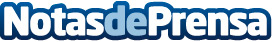 Cursos Homologados para poder ser Vigilante de SeguridadSi tienes como objetivo formarte como Vigilante de Seguridad, Euroinnova Formación pone a tu disposición cursos homologados semipresenciales. Datos de contacto:Álvaro Fernández Cremades958050200Nota de prensa publicada en: https://www.notasdeprensa.es/cursos-homologados-para-poder-ser-vigilante-de Categorias: Nacional Seguros Cursos http://www.notasdeprensa.es